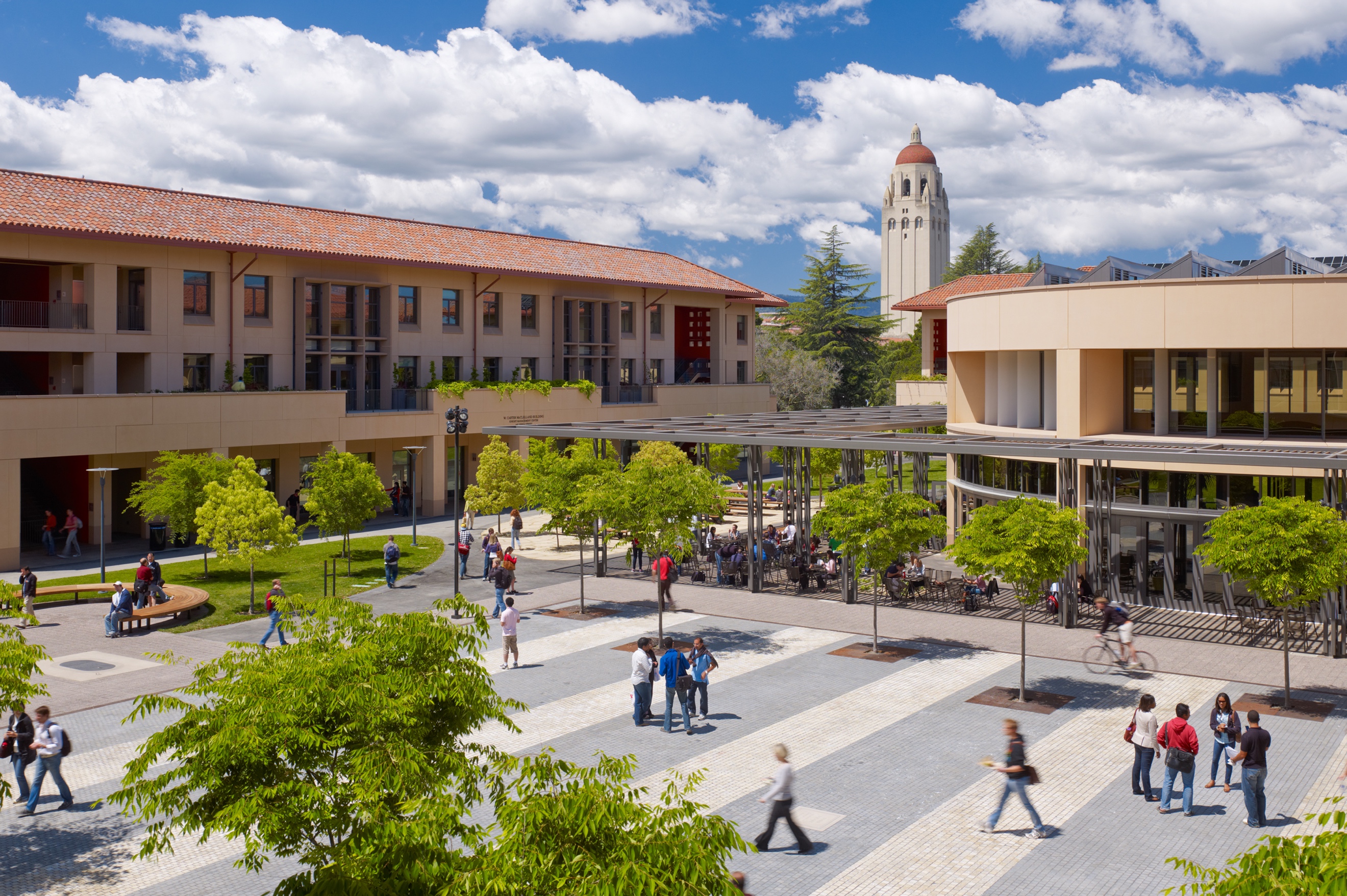 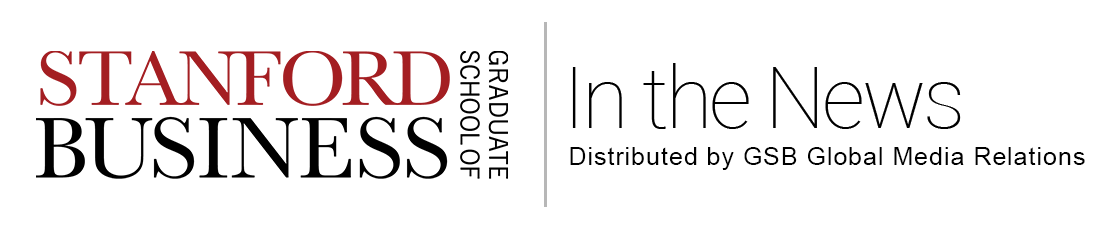 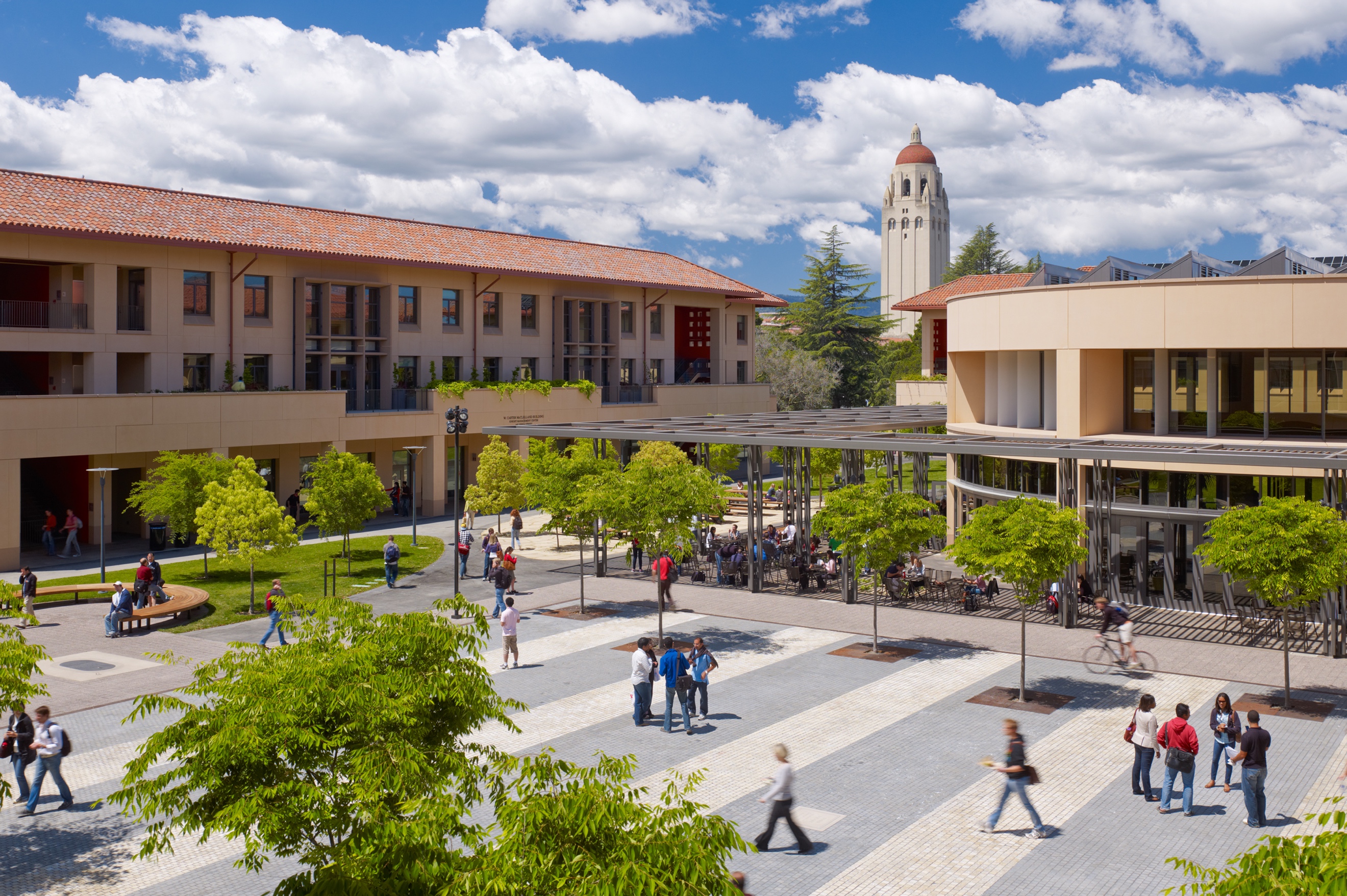 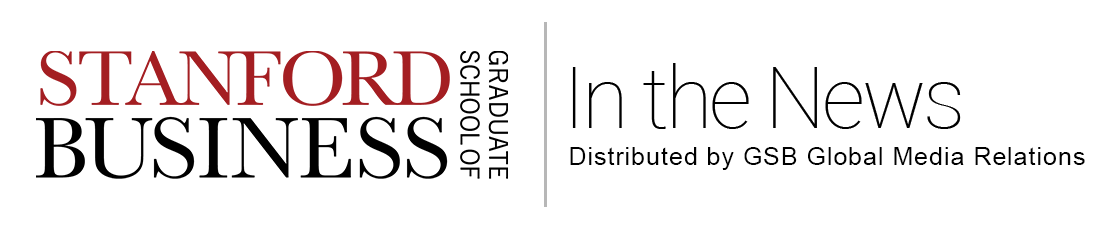 In June, the Stanford Graduate School of Business, its faculty, alumni and students were mentioned 630 times in top media outlets across the U.S. and around the globe. Please see below for a sampling of the coverage in top media outlets this month: Stanford GSB in the News Celebration Honors Stanford GSB Social Impact Student LeadersClear Admit – June 1, 2017 – At this year’s event, 12 students from the MBA and MSx programs were collectively awarded the Miller Social Change Leadership Award, the Frances and Arjay Miller Prize in Social Innovation and the Social Innovation Fellowship.Your 100-Hour Application Strategy: MBA Class of 2020Poets & Quants – June 2, 2017 – This year, Stanford is leading the dance, with incoming Assistant Dean and Director of MBA Admissions Kirsten Moss confirming a Round 1 deadline.Supermodel Teaches At Stanford: How To Learn About Personal Branding With Tyra BanksForbes – June 19, 2017 – Having a former Victoria's Secret supermodel teach you about best practices for personal branding might seem unusual or even fantastical, but that is exactly what happened to 25 lucky Stanford Graduate School of Business students.Stanford Graduate School of Business Initiative ‘Stanford Seed’ Expands to IndiaIndia West – June 19, 2017 – The Stanford University Graduate School of Business initiative known as Stanford Seed announced May 9 its expansion into India.Stanford GSB Graduates 392 Full-Time MBAsPoets & Quants – June 21, 2017 – Not all that long ago, more than 500 students jumped over one of the highest admission hurdles in the world to gain entrance into Stanford University’s Graduate School of Business.Tyra Banks talks branding, baby and businessCNBC – June 23, 2017 – Banks continues to stand out from the crowd. She recently added yet another role to her plate, co-teaching the art of branding to students at Stanford's Graduate School of business. Project You: Four Priceless Take Aways for Personal Branding and Career SuccessHuffington Post – June 27, 2017 – Stanford GSB’s co-lecturers Allison Kluger and Tyra Banks joined by Gary Vaynerchuk help MBA students steal the show.A Record 740 GMAT For Stanford’s Next ClassPoets & Quants – June 28, 2017 – Stanford’s Graduate School of Business has reached a new record GMAT score of 740 for its incoming MBA class this fall.Stanford GSB Taps Oxfam Global Program Head Darius Teter to Lead Stanford SeedClear Admit – June 28, 2017 – Stanford Graduate School of Business (GSB) today named Darius Teter to serve as the new executive director of the Stanford Institute for Innovation in Developing Economies, known as Stanford Seed.Stanford Graduate School of Business Names Darius Teter as New Executive Director of Stanford SeedBusiness Wire – June 28, 2017 – Teter joins Stanford Seed with over 20 years of experience in international development, economic growth and humanitarian program management.Stanford Plucks Oxfam VP For Seed DirectorPoets & Quants – June 29, 2017 – Stanford’s Graduate School of Business announced a new director of its Institute in Developing Economies — also known as Stanford Seed.Faculty and Research in the News9 Psychology Backed Strategies to Dramatically Increase Online Sales and RevenueInc. – June 1, 2017 – As Stanford Graduate School of Business professor Jennifer Aaker explains, research shows our brains are not hard-wired to understand logic or retain facts for very long.Interview With William Sharpe: Masters in Business Bloomberg – June 2, 2017 – Bloomberg View columnist Barry Ritholtz interviews William F. Sharpe, the STANCO 25 professor of finance, emeritus, at Stanford University’s Graduate School of Business.Why The Paris Climate Agreement Is Completely Meaningless No Matter What We DoThe Federalist – June 2, 2017 – Keith Hennessey is the former assistant to the president for economic policy and director of the U.S. National Economic Council. He lectures at the Stanford Graduate School of Business.Lose Those Cultural Fit Tests: Instead Screen New Hires for 'Enculturability'
Forbes – June 8, 2017 – Researchers at the Stanford Graduate School of Business…were intrigued by the idea that employees seem torn between fitting in and standing out. No acting CEO at Uber, no problem?TechCrunch – June 13, 2017 – Jeffrey Pfeffer, a renowned professor at Stanford’s Graduate School of Business who has written extensively about organization theory discusses how long Uber can operate without an active CEO.Why Uber CEO Travis Kalanick Is a Toxic Boss and Must GoInc. – June 13, 2017 – One study, reported on in the Harvard Business Review by Stanford Professors David Larcker and Brian Tayan, found that the impact of bad boss behavior on company standing was dramatic.You have to ask how the rules of the game are really determined  
Calcalist – June 14, 2017 – Anat Adamati, a professor of economics at Stanford, argues that it is not enough to make people angry at the economic system, but rather to ask them how the laws were shaped at the base.    Can Uber really change?USA Today – June 16, 2017 – But that title [chief diversity officer] won't guarantee Uber's ability to shed its image as a largely white, male bastion of cut-throat days and frat-like nights, says Fern Mandelbaum, whose Vista Venture Partners firm invests in companies with a commitment to inclusivity. Proxy Advisors Face Scrutiny Over Report Previews – Subscription required to accessAgenda – June 16, 2017 – Stanford GSB lecturer Nick Donatiello cited.Changing Company Culture Requires a Movement, Not a MandateHarvard Business Review – June 20, 2017 – Sarah Soule, the Morgridge Professor of Organizational Behavior and Senior Associate Dean for Academic Affairs at the Stanford Graduate School of Business, discusses how leaders can foster culture change.Next CEO Has to Face This Huge ChallengeTIME Magazine – June 21, 2017 – There are important differences in Uber's circumstance that could make a comeback for Kalanick unlikely, says Robert E. Siegel of Stanford University's Graduate School of Business.   As psychopath CEOs destroy value, nice ones create it: James SaftReuters– June 21, 2017 – There is a robust negative association between extraversion and return on assets and cash flow, David Larcker of Stanford University writes.             Kalanick’s Ouster Shows Founder Control Doesn’t Mean Job SecurityBloomberg– June 22, 2017 – There’s just less tolerance for that kind of behavior than there was 30 years ago, said David Larcker, a professor at the Stanford Graduate School of Business.Having more candidates increases the chance of women occupying a position in council
Valor Econômico – June 23, 2017 – The last thing we want is to hire a replacement that disrupts the balance of the board. So what we do is select people who look like the one that came out, explains Charles O'Reilly, a professor at the Stanford Graduate School of Business.What’s next for Uber?Think Progress – June 23, 2017 – Charles O’Reilly, an organizational business management professor at Stanford University, says it is possible for Uber to change its culture, but there are a lot of variables.CEO Health: Shareholders Want to Know More – Subscription required to accessAgenda – June 26, 2017 – Stanford GSB lecturer David Larcker cited. Alumni and Students in the NewsShaping the demand curve to improve asset utilization is a bit like playing TetrisMedCityNews – June 2, 2017 – …Mohan Giridharadas is an accomplished expert in lean methodologies and holds an MBA from Stanford GSB.International students rethinking US business school plansCGTN America – June 2, 2017 – Stanford MBA student Diego Salas, who is from Mexico, said some students are concerned about a change in U.S. work visa policies.Letting serendipity be your guide isn’t a bad planThe Register Guard – June 5, 2017 – Tim Berry is founder of Palo Alto Software and co-founder of Have Presence LLC. He is a Stanford MBA and the author of books and software on business planning.Beyond Business School: General Motors CEO Mary BarraClear Admit – June 5, 2017 – General Motors CEO and Stanford MBA Mary Barra is a testament to passion and commitment. War is unbelievable preparation for being an entrepreneur (podcast)Venture Beat – June 7, 2017 – Zach Scheel and Drew DeWalt both served in the navy, as a civil engineer and a submarine pilots, respectively, and the pair eventually crossed paths at Stanford’s Graduate School of Business.America's Best Entrepreneurial GovernorForbes – June 13, 2017 – The North Dakota native and graduate of Stanford’s business school invested in tiny Great Plains Software in 1983 and became its CEO, growing the accounting software firm to 2,000 employees.Dhawal Gusain takes over as the new CEO of TVFThe Economic Times – June 16, 2017 – Dhawal holds a MBA from Stanford Graduate School of Business and a B-Tech from IIT Kharagpur. Varsities marry scholarly research with business acumenZimbabwe Herald – June 21, 2017 – Ronnie Washington understands well the benefits of attending entrepreneurial universities. In 2014 he joined Stanford University’s Graduate School of Business for a two-year MBA degree.